CURRICULAM VITAShemimol. SPhone No: 8086882436 / 8848740629 / shemimols@gmail.com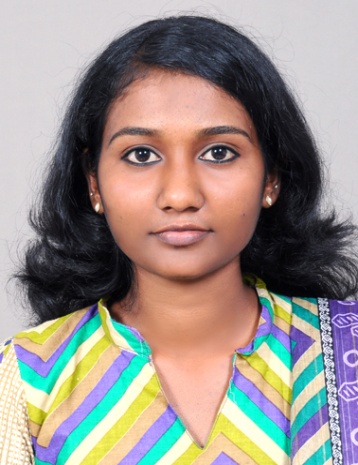 Address:                                                                                       Kizhakke kadamattu (h),      Kudavechoor PO,Vaikom, Kottayam, Pin: 686144  Phone No: 8086882436                                                            Objective:Firmly believes in continuously striving success and constant approach to learn with determined efforts and practice. Performing with a goal to add values to the organization and be productive.Present: Working as an Executive (Operations) in Rajagiri Hospital,Aluwa (JCI and NABH Accredited)  Summary of Profile:MSW graduate specialized in community development with experience in hospital operation and public relation in health care sector, and coordinating different projects of different NGOs. An excellent communicator with good negotiation skills, ability to speak English and have good interpersonal skills with different kinds of people. Educational Qualifications:Additional Qualifications:Development Initiative in Entrepreneurship with Certificate of Maryland University (Online Course).TECHNICAL QUALIFICATIONMS Office, MS Excel, Windows 7 and Windows 8 Home edition, SPSS (Statistical Package for Social Studies)RESEARCHA study on Indira Awaas Yojana Housing Scheme  Implemented in Vechoor Grama PanchayathMini Research- Evaluation Study on Livelihood Programme by Rajagiri Out Reach.Professional experienceTotal Experience: 3 YearsCurrent: Operations Executive at Rajagiri  HospitalsMain activities and responsibilitiesInvolvement in overall management, planning and controlsStandard intervene in situations involving patients, visitors, hospital staff and other external customers.Maintain interface with departmental personnel to ensure there is adequate space and facilities for patient care and coordination of facilities.Oversee patient care flow while redirecting and allocating resources. Determine necessary space, equipment, supplies and support systems to ensure effective functioning of unit/department.Investigate patient/visitor concerns and implements appropriate courses of action.Take corrective action in situations requiring immediate intervention. Intervene and problem solves for inter-/intra-departmental issues. Facilitate interdepartmental communication, negotiation and decision-making.Communicate issues identified by front line staff to appropriate administrative team related to new administrative or departmental initiatives.Standard collaborate with clinical and support staff to foster delivery of quality careCoordinate triage activitiesEnsure all documentations are as per hospital quality standards.Monitor emergency action procedures and coordinate activities related to patient/staff evacuation as needed.Oversee management of projects from proposal acceptance through to installation and to ensure projects are undertaken within budget and on time. Provide monthly reports to Management on current area operational activities PreviousSocial Worker at Sevagram Children’s Village, ThalayolapparambuOverall management in children’s village activitiesTo plan and organize different activities in this villageTake corrective action in situations requiring immediate intervention such as problem solving in inter-/intra-relationships among children’s issues Made tie-up with different governmental facilities for the children.Continues evaluation of activities for the development of the children and mothers such as academic, behavioral and inter-personnelVoluntary Executives of KudumbashreeResponsibilitiesOrganized a summer camp for children in balasabhaThe opportunity to do house visits in the panchayath of ElamkunnapuzaConduct Ashraya SurveyConduct survey for finding Beneficiaries for BUDS SchoolOne month training in different projects of Rajagiri OutreachPart of the organization team of Sauhrdam Camp-a three day life skills training for children.Worked as a teacher for two different age group children in sauhrdam campOrganized alumni meet with students who had been receiving benefits of the Child scholarship program.One month field experience in the Karuna Social Service Society, UttaraghandWorked for the rehabilitation of flood affected victims though direct field visit,situational analysis and public education.Worked as a trainee in Shreyas Social Service Society (NGO) for community developmentWorked with Jalanidhi Project as community facilitatorWorked with different projects of NABAD, Butterfly, Caritas IndiaWorking as an intern in Rajagiri Sahrudaya Service and Charities.Coordinated All Kerala Social Work Students meet, 2014 “RENDEZVOUS”Participated for coordination of National and International Conferences related to Community development and health care.Participated PRA in Malappuram, and VyppinPositions of ResponsibilityAn active member in the organization of DYUTI 2013, Global Public Health, international conference conducted by the masters of social work students.An active member in the organization of DYUTI 2014: community mobilization for empowerment: trending strategies and practice models a conference conducted by masters of social work students.Paper presenter in DYUTI 2014AccomplishmentsLearn to apply social work principles in the field of community as well as health care settings.Got to know about the government services for community development and health careLearn the role of social worker in a community, and health care setting.TRAINING PROGRAMS ATTENDEDMS OfficeYogaStreet theatreTransactional AnalysisCounselingFamily TherapyTraining program on Research methodology.Training on Participatory Rural Appraisal( PRA)Training from KudumbashreeTraining Program for skill development Training program for personality development.Seminar on ‘Organizational Behavior and HR Management’.Organized International and National conference DYUTI 2013 and 2014Organized RENDEZVOUS, SANGAMAM 2014, All Kerala Social Work Students Association’s annual meet and NGO’s Sangamom. Participated in National conference “Samanwaya” at BCM College, Kottayam.Orientation for Art of Training.Project ProposalABOUT MYSELFI am looking forward to associate with a prestigious organization. I assure you that I can generate the kind of results you require and will be adaptable to any situations and will always carry an optimistic approach towards life.My aim always will be to escalate the benefits of a program to outlying areas. I always work with diligence and concentration. I would enthusiastically shoulder responsibilities and show willingness to rectify my mistakes as and when they are pointed out. I assure you that if you give me an opportunity to serve your esteemed organization, I shall execute my duties with sincerity and wholehearted devotion.EXPECTATIONSI expect a platform where I can elicit the competencies I have gained through the experiences and the exposures.OTHER INFORMATIONDOB			-06/11/1991Religion                       -Hindhu,  Pulaya(SC)Languages known	-Fluent in English, Malayalam,Learner in Hindi and Tamil.REFERENCEMrs.Viji VargheseChief Operating OfficerRajagiri Hospitals,AluvaMr. NithyanandhaChief Operating Officer Aster MIMS,KottakkalFr.James Puthussery CMIDirector of Sevagram Children’s VillageThalayolapparambuCourseInstitutionBoardMSWRajagiri College of Social SciencesMG UniversityBA in English LiteratureSt. Teresas’ College, Ernakulam.MG UniversityHSSSt.Michaels School KudavechoorState